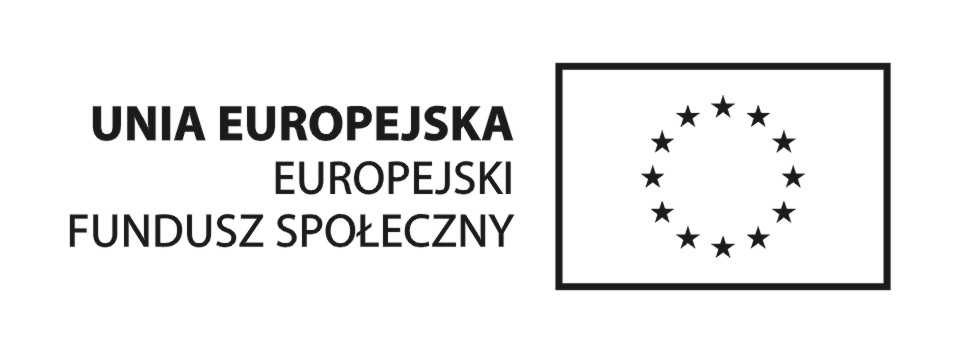 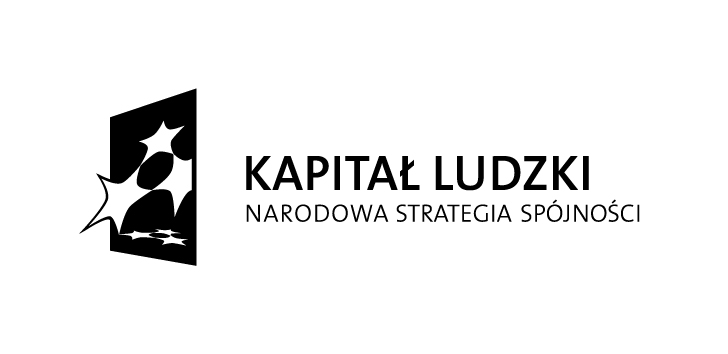 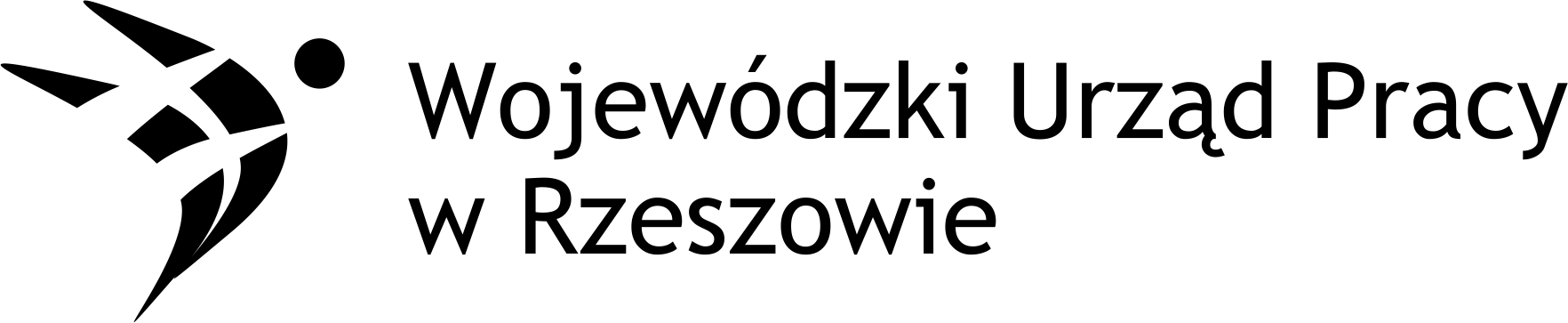 Podkarpacie stawia na zawodowców                                                                                                 Nr Projektu WND-POKL.09.02.00-18-001/12ZAPROSZENIE DO SKŁADANIA OFERT                                                                                dla zamówień o wartości nie przekraczającej                                                                             wyrażonej w złotych równowartości 14 000 euroGmina Tarnobrzeg                                                                                                                             ul. Kościuszki 32                                                                                                                                 39-400 Tarnobrzeg                                                                                                                              NIP 867-20-79-199                                                                                                                      REGON 830409092zwana w dalszej części Zaproszenia Zamawiającym, działająca przez Pełnomocnika  Marka Szczytyńskiego – Dyrektora Zespołu Szkół Ponadgimnazjalnych Nr 2 im. Bartosza Głowackiego, 39-400 Tarnobrzeg, ul. Sandomierska 27, tel. 15 822-55-57, www.rolnik.tbg.net.pl ;     www.zawodowcy.tarnobrzeg.plZaprasza do składania ofert w postępowaniu o udzielenie zamówienia pn: „Dostawa materiałów biurowych” w ramach projektu „Podkarpacie stawia na zawodowców” współfinansowanego ze środków Europejskiego Funduszu Społecznego w ramach Działania 9.2 Programu Operacyjnego Kapitał Ludzki – Podniesienie atrakcyjności i jakości szkolnictwa zawodowego.Rodzaj zamówienia: dostawyOkreślenie przedmiotu zamówienia:Przedmiotem zamówienia jest:dostawa materiałów biurowych dla potrzeb obsługi projektu „Podkarpacie stawia na zawodowców”.  Asortyment i ilość zamawianych materiałów zawiera „Wykaz materiałów” stanowiący załącznik nr 1 do Zaroszenia do złożenia oferty. Wartość zamówienia będzie wynikała z przemnożenia planowanej ilości zamawianych materiałów i cen jednostkowych. Nazwa i kod Wspólnego Słownika Zamówień CPV:   30100000-0 Maszyny biurowe, sprzęt i materiały, z wyjątkiem komputerów, drukarek i mebli 30197644-2 Papier kserograficzny 30199230-1 Koperty 30125110-5 Toner do drukarek laserowych/faksów   30199500-5 Segregatory, pudełka na listy, pudełka do przechowywania i podobne wyrobySposób uzyskania informacji dotyczących przedmiotu zamówienia: Szczegółowe informacje dotyczące przedmiotu zamówienia można uzyskać osobiście w siedzibie zamawiającego tj. – Zespół Szkół Ponadgimnazjalnych nr 2 im Bartosza Głowackiego w Tarnobrzegu; ul. Sandomierska 27 (sekretariat szkoły) lub telefonicznie pod numerem tel. 15 822-55-57.                                                                                                          Osoby uprawnione do kontaktów z wykonawcami:Marzena Karwat –Asystentka Koordynatora Projektu Marek Szczytyński – Dyrektor SzkołyTermin wykonania zamówienia:  Zamówienie będzie wykonane  do dnia 31.03.2013 roku.      4. Specyfikacja zamówienia:Oferta powinna zawierać sumaryczną cenę obejmującą materiały o nazwie, jednostce miary     i ilości określonej w załączniku nr 1. Koszty dostawy pokrywa wykonawca; Opis sposobu wyboru oferty najkorzystniejszej: Oferta z najniższą ceną złożona przez wykonawcę, spełniającego określone wymogi 
 specyfikacji zostanie wybrana jako oferta najkorzystniejsza.Miejsce i termin składania ofert:Oferty należy składać w siedzibie Zespołu Szkół Ponadgimnazjalnych Nr 2 
w Tarnobrzegu, ul. Sandomierska 27 (sekretariat szkoły) osobiście lub pocztą w terminie do dnia 11.03.2013 r do godz. 10.00. Otwarcie nastąpi w dniu 11.03.2013r. o godz.10.15. Ofertę należy umieścić w zamkniętym opakowaniu, uniemożliwiającym odczytanie zawartości bez uszkodzenia tego opakowania. Opakowanie winno być oznaczone nazwą (firmą) i adresem Wykonawcy, zaadresowane na adres: Zespół Szkół Ponadgimnazjalnych nr 2 im B. Głowackiego 
w Tarnobrzegu, ul. Sandomierska 27, 39-400 Tarnobrzegoraz opatrzone nazwą zamówienia: „DOSTAWA MATERIAŁÓW BIUROWYCH W PROJEKCIE PODKARPACIE STAWIA NA ZAWODOWCÓW” Nie otwierać przed dniem  11.03.2013 r. do godz. 10.15Informacja o wyborze najkorzystniejszej oferty: Informacja o wyborze najkorzystniejszej oferty zawierająca: nazwę (firmę), siedzibę   i adres wykonawcy, którego ofertę wybrano jako najkorzystniejszą zostanie przekazana 
wykonawcom w terminie 7 dni od dnia składania ofert.Informacja o terminie i miejscu podpisania umowy:                                                                                             Informacja o terminie i miejscu podpisania umowy zostanie przekazana telefonicznie Wykonawcy, którego oferta będzie wybrana, jako najkorzystniejsza. Tarnobrzeg, dnia 06.03.2013 rZałącznik nr 1.	Wykaz materiałów biurowychLp.NazwaJednostka miaryIlośćPapier ksero A-4 80g/m2 białość min CIĘ 161 typu POLLUX (1 ryza=500 sztuk) ryza152.Papier ksero A-3 80g/m2 białość min CIĘ 161 typu POLLUX (1 ryza=500 sztuk)ryza13.Papier kancelaryjny A-3 60g/m2 kratka   180 arkuszyopakowanie14.Papier wizytówkowy gładki  250g/m2 w kolorze- kość słoniowa ryza35.Koszulki A-4 krystaliczna 50 mic (opak.=100szt.)opak.56.Skoroszyt A-4 z folii PCV z zawieszką, okładka przednia przezroczysta, tylna -kolorowa, pasek do podpisu, perforacja skoroszytu zgrzana sztuka1007.Segregator z mechanizmem dźwigniowym A-4, grzbiet 75mm oklejony na zewnątrz PCV, na dolnych krawędziach metalowe okucia, etykiety grzbietowe dwustronnesztuka308.Teczka skrzydłowa z rzepami typu Vaupe, tektura 2 mm powlekana foliąsztuka59.Zeszyt A-4 w laminowanej twardej oprawie       96-kartkowy kratkasztuka510.Zeszyt A-5 w laminowanej twardej oprawie      96-kartkowy kratkasztuka511.Toner kolorowy do drukarki HP LaserJet CP 1215sztuka112.Toner do drukarki HP LaserJet M1132 MFPsztuka113.Toner do drukarki HP LaserJet 1018sztuka114.Toner do ksero Toshiba e-Studio 167sztuka215.Pendrive typu Kingston USB Datatraveler 8 GBsztuka416.Płyta CD-R 700 MB z powłoką krystaliczną, typu Verbatim, TDK, Philips, w plastikowym opakowaniusztuka2517.Płyta DVD-RW typu Verbatim, w pudełku plastikowymsztuka2518.Koperta A-4 biała z paskiem samoprzylepnym       ( opak. =100szt.)opak.119.Koperta A-5 biała z paskiem samoprzylepnym      ( opak=100szt.)opak.120.Dziurkacz metalowy, jednorazowo dziurkujący min. 25 kartek 80g/m2, metalowa podstawka, wysuwany ogranicznik typu LEITZ  5005sztuka221.Zszywacz metalowy, zszywa jednorazowo do 25 kartek zszywkami 24/6, 26/6 głębokość zszywania 80mm typu LEITZ  5005sztuka222.Zszywki (opak.= 100szt.)opak.323.Rozszywacz metalowy typu sztuka224.Spinacz metalowy okrągły 28 mm   (opakowanie=100szt.) typu GRANDopakowanie225.Spinacz metalowy okrągły 50 mm          (opakowanie=100 szt.) typu GRANDopakowanie126.Półka na dokumenty, plastikowa (w kolorze przydymionym)sztuka827.Klipy biurowe  (opak.= 12 szt.) typu GRANDSztuka328.Klej biurowy w sztyfcie min. 15 g wagisztuka429.Taśma klejąca szerokości 19 mm min. 33 m długościsztuka530.Ołówek twardości hb z gumkąsztuka1031.Długopis - automatyczny, wkład wielko pojemny z tuszem niebieskimsztuka2032.Pisak – cienkopis CD/DVD 0,7 mm czarny wodoodporny o długiej trwałości zapisu, typu GRANITsztuka333.Flamastry 24-kolorykomplet134.Linijka plastikowa- trwałe, nieścieralne podziałki, zaokrąglone rogi, długość 30 cmsztuka335.Nożyczki biurowe wykonane z nierdzewnej stali, rączka z odpornego na pęknięcia tworzywa sztucznego, długości (razem z rączką) 20,5 cm typu Grandsztuka236.Marker permanentny 4 kolorykomplet237.Korektor w rolcesztuka438.Korektor w długopisiesztuka237.Bloczek kartek samoprzylepnych 40x50 żółtesztuka540.Tablica korkowa o wymiarach 80x100sztuka241.Pineski do tablic korkowych opakowanie242.Pojemniki na długopisy - siatkasztuka3